Plan de Aprendizaje RemotoEn esta guía de autoaprendizaje, conoceremos sobre las primeras civilizaciones de la humanidad (Egipcia, India, Mesopotámica y China) y desarrollaremos habilidades de interpretación, análisis y reflexión sobre esta etapa de la humanidad. 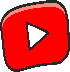 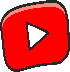 LAS PRIMERAS CIVILIZACIONESHace unos 6000 años en la Fértil Medialuna, las mejoras agrícolas dieron origen a sociedades más prósperas y complejas. Así muchas aldeas neolíticas se transformaron en ciudades y aparecieron las grandes civilizaciones urbanas. La agricultura se difundió por las extensas llanuras alrededor de los ríos, como el Tigris y el Éufrates en Mesopotamia y el Nilo en Egipto. También en Asia: En China, entre los ríos Huang-He y Yang-Tsé; y en la India junto al río Indo. En esta guía de autoaprendizaje nos centraremos en el estudio de las civilizaciones En estas tierras, la producción agrícola aumentó, se desarrollaron la artesanía y el comercio y surgieron las primeras formas de Estado. Fue en estas civilizaciones donde se inventó la escritura, que nos permite un mayor conocimiento de los pueblos del pasado, ya que disponemos de documentos escritos. 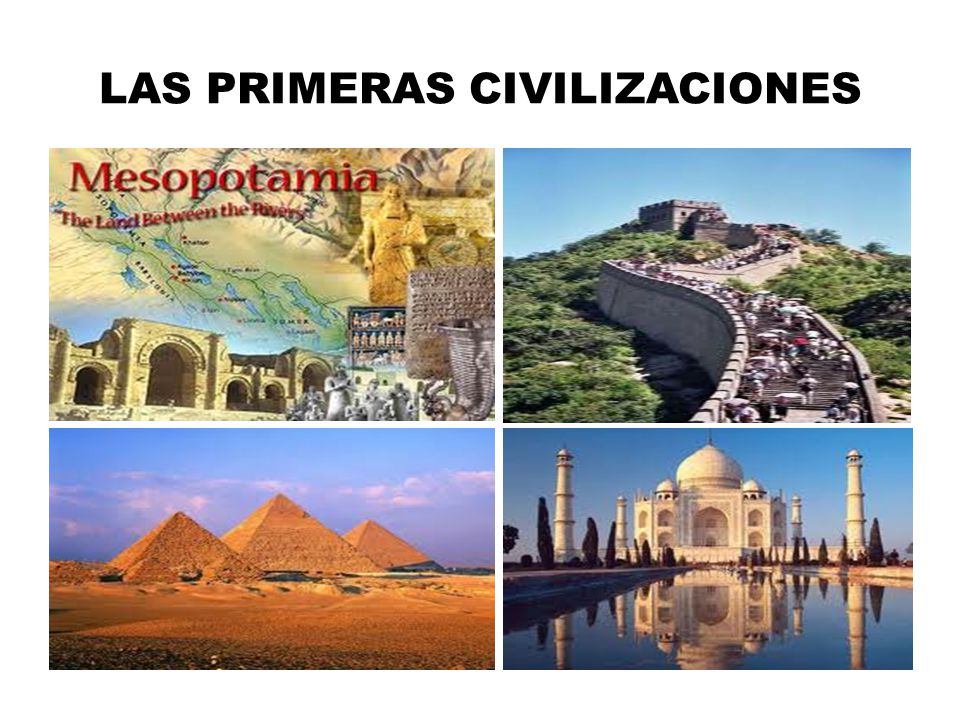 Como hemos revisado en las guías anteriores, la evolución cultural del ser humano presenta acciones trascendentales para su avance como el dominio del fuego, el desarrollo del lenguaje, la organización social de diversos grupos humanos. Siendo uno de éstos, el comienzo de la agricultura y la ganadería, lo que nos permitió transformarnos en sociedades sedentarias. La ventaja de este aspecto es que el ser humano ya no se dedica exclusivamente a buscar su alimento, sino que también desarrolla su creatividad, creando herramientas cada vez más sofisticadas que le permite mejorar sus condiciones de vida. Así las sociedades neolíticas se hacen cada vez más complejas desde todos los niveles de su existencia. Se debe a este fenómeno en que las aldeas experimentan un crecimiento en su población y comienzan a formarse las primeras ciudades, dando paso a las primeras civilizaciones. 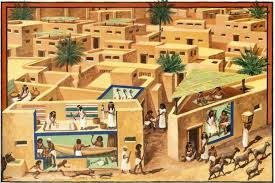 Como definición podemos considerar a una civilización como una sociedad humana que ha alcanzado un grado superior de desarrollo y se expresa en aspectos tecnológicos, sociales, políticos, espirituales, entre muchos otros ámbitos. A estas primeras civilizaciones también se les llama prístinas, concepto que plantea que no existió influencia alguna de otra cultura humana sobre estas civilizaciones. Estas primeras civilizaciones tienen elementos comunes entre ellas: ACTIVIDAD 1. RESPONDE. Considerando el texto anterior, explica por qué es importante el desarrollo de la agricultura para la conformación de las primeras civilizaciones. Responde la pregunta de la manera más completa posible en relación al texto y al video. 	3 puntosSelecciona las dos características que a tu criterio sean las más importantes para que se pueda formar una civilización. Justifica tu respuesta (¿Por qué considero que son importantes?). 	3 puntosACTIVIDAD 2. UBICACIÓN GEOGRÁFICA: Con la ayuda de información complementaria como atlas, textos de estudio o páginas de internet completa la siguiente información. Sitúa en el mapa, escribiendo con nombres o números en los lugares correspondientes: Río Nilo, río Tigris, río Éufrates, río Indo y río Huang He o amarillo 	3 puntosUbica en el mapa las cuatro civilizaciones: Egipto, Mesopotamia, India y China 	3 puntos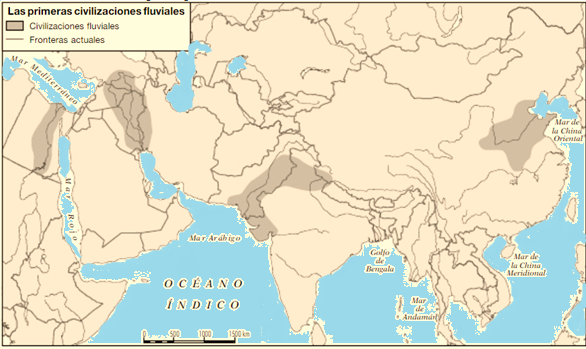 CIVILIZACIÓN MESOPOTÁMICAA continuación, te presentamos una fuente informativa sobre el funcionamiento de las ciudades de la civilización mesopotámica. Léela con atención y responde las preguntas.Comparte este texto con un adulto y respondan en conjunto ¿Por qué es importante para el avance de la civilización el uso de la moneda como medio de intercambio comercial? Propongan una idea en común y explíquenla. 3 puntosCIVILIZACIÓN EGIPCIALee las fuentes relacionadas con la religión egipcia y soluciona la sopa de letras. 	3 puntos.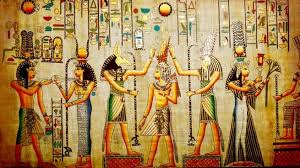 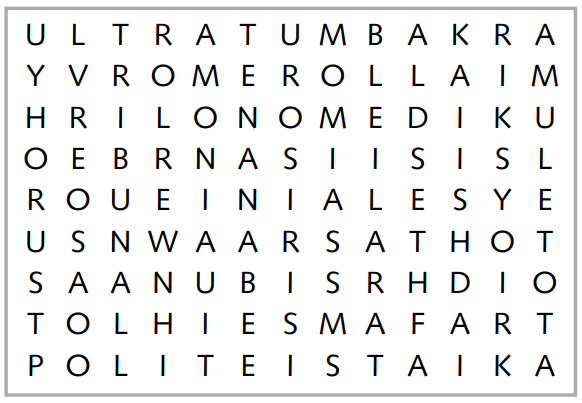 CIVILIZACIÓN CHINALee la siguiente fuente sobre aspectos religiosos y culturales chinos y responde. 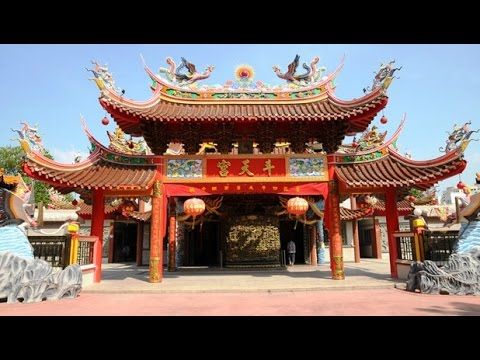 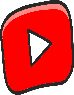 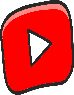 ¿Cuáles consideras tú que son los mayores aportes de China al mundo actual considerando los inventos realizados en el pasado? ¿por qué crees que son importantes en la actualidad? 	3 puntos¿Qué virtudes impulsaba Confucio? ¿Cuál de ellas consideras más importante? 	3 puntosCIVILIZACIÓN INDIA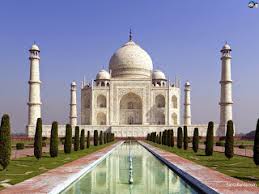 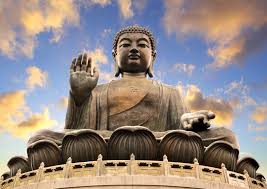 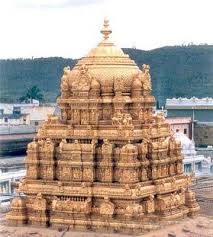 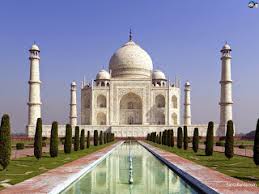 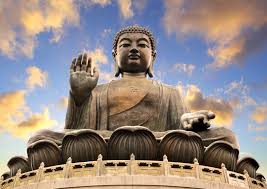 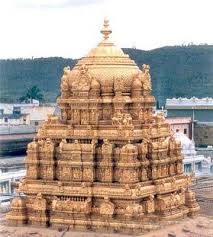 Lee atentamente el fragmento sobre la organización social de la civilización india y responde las preguntas Organización social de la Civilización India: En la civilización india existió un tipo de distinción de clases diferente al de otras civilizaciones del mundo, ya que este se fundamentaba en las costumbres, la religión y el derecho. Esta sociedad se dividía en cuatro grupos distintos o “castas”: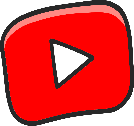 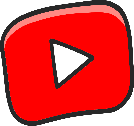 La civilización india se organizaba en castas, que ordena la sociedad en diversos grupos sociales, imposibles de ser modificados. Indica dos diferencias con la organización social actual de nuestra civilización occidental. 	3 puntosAUTOEVALUACIÓN Es importante que identifiques el nivel de avance personal que has logrado. Para ello contesta a conciencia esta autoevaluación, marcando de 1 a 7, en donde 1 es muy en desacuerdo y 7 es completamente de acuerdo:RúbricaNombre Estudiante:Nombre Estudiante:Asignatura:HistoriaHistoriaHistoriaHistoriaHistoriaHistoriaGuía:Las primeras civilizacionesLas primeras civilizacionesLas primeras civilizacionesN°33Docente(s):Juan David Galaz MorenoJuan David Galaz MorenoJuan David Galaz MorenoJuan David Galaz MorenoJuan David Galaz MorenoJuan David Galaz MorenoFecha:Curso:Curso:Curso:7°AAprendizajes esperados que se evaluarán:Caracterizar el surgimiento de las primeras civilizaciones reconociendo que procesos similares se desarrollaron en distintos lugares y tiempos.Distinguen características comunes en el surgimiento de las primeras ciudades, valorando el patrimonio cultural heredado hasta nuestros días.Reflexionan sobre la importancia de los factores geográficos para el desarrollo de las sociedades en el pasado y en el presenteAprendizajes esperados que se evaluarán:Caracterizar el surgimiento de las primeras civilizaciones reconociendo que procesos similares se desarrollaron en distintos lugares y tiempos.Distinguen características comunes en el surgimiento de las primeras ciudades, valorando el patrimonio cultural heredado hasta nuestros días.Reflexionan sobre la importancia de los factores geográficos para el desarrollo de las sociedades en el pasado y en el presentePuntaje Ideal33 puntosInstrucciones:Lea cuidadosamente cada una de las instrucciones que se dan para cada actividad.Las preguntas a responder pueden ser escritas “a mano”, por lo tanto, debe adjuntar fotos de todo el desarrollo que usted realice por cada una de las preguntas.Envíe el documento guardado bajo el siguiente formato:nombre_apellido_curso_asignatura, (ejemplo valeska_moya_4a_historia).Intente resolver esta guía a la brevedad, enviándola a sus profesores al email jdgalazmoreno@gmail.com) para que no acumule trabajo y pueda realizarla de buena forma.Le recomendamos observar las rúbricas de evaluación con que se corregirá esta guía, para que tenga en cuenta la forma en que se asignará puntaje a sus respuestas (se incluyen en la última hoja). Las consultas deben ser formuladas al profesor(a) vía email (jdgalazmoreno@gmail.com) o al Instagram @historia_bhaIndicadores12345671. He podido elaborar mi guía en un lugar tranquilo. 2. Considero que he logrado aprender al desarrollar la guía, cumpliendo el OA (Objetivo de Aprendizaje) planteado.3. Creo que puedo explicar lo aprendido a algún miembro de mi familia.4. Las preguntas/actividades me parecieron complejas.5. Las preguntas/actividades me parecieron desafiantes.6. Los textos me parecieron comprensibles.7. La guía tiene una extensión adecuada.Sugerencias. Plantea aquí lo que consideres necesario para mejorar las guías y/o el proceso de aprendizaje a distancia en general:Sugerencias. Plantea aquí lo que consideres necesario para mejorar las guías y/o el proceso de aprendizaje a distancia en general:Sugerencias. Plantea aquí lo que consideres necesario para mejorar las guías y/o el proceso de aprendizaje a distancia en general:Sugerencias. Plantea aquí lo que consideres necesario para mejorar las guías y/o el proceso de aprendizaje a distancia en general:Sugerencias. Plantea aquí lo que consideres necesario para mejorar las guías y/o el proceso de aprendizaje a distancia en general:Sugerencias. Plantea aquí lo que consideres necesario para mejorar las guías y/o el proceso de aprendizaje a distancia en general:Sugerencias. Plantea aquí lo que consideres necesario para mejorar las guías y/o el proceso de aprendizaje a distancia en general:Sugerencias. Plantea aquí lo que consideres necesario para mejorar las guías y/o el proceso de aprendizaje a distancia en general:Pregunta/nivel de logroLogrado 3 puntos Parcialmente logrado 2 puntosInsuficiente 1 puntoNo logrado 0 puntoPuntaje parcialPregunta 1 ComprenderExplicita un entendimiento completo de la información del textoExplicita un entendimiento de la información de manera parcializada No entiende el contenido del texto. Plantea ideas sin relación al textoNo respondePregunta 2 Evaluar / argumentarJustifica y defiendeopiniones personales o de otros, realizando juicios sobre la información, la validez de ideas o la calidad de un trabajo basándoseen evidencias o criteriosJustifica y defiendeopiniones personales o de otros, pero realiza juicios inconsistentes sobre la información, la validez de ideas o la calidad de un trabajo o no se basan en evidencias o criteriosPresenta un planteamiento personal frente a un tema, pero no se basa en evidencias, la validez de ideas o la calidad de un trabajoNo respondePregunta 3 AplicarUtiliza el concepto o idea en una nueva situación.Propone soluciones dando uso al conocimiento, hechoso técnicas previamente adquiridas.Utiliza el concepto o idea en una nueva situación, pero se ajusta parcialmente al sentido original del texto/fuente. No propone solucionesUtiliza el concepto o idea en una nueva situación, pero éste no se ajusta al sentido original del texto/fuente. No propone solucionesNo respondePregunta 4 AplicarUtiliza el concepto o idea en una nueva situación.Propone soluciones dando uso al conocimiento, hechoso técnicas previamente adquiridas.Utiliza el concepto o idea en una nueva situación, pero se ajusta parcialmente al sentido original del texto/fuente. No propone solucionesUtiliza el concepto o idea en una nueva situación, pero éste no se ajusta al sentido original del texto/fuente. No propone solucionesNo respondePregunta 5 Evaluar / argumentarJustifica y defiendeopiniones personales o de otros, realizando juicios sobre la información, la validez de ideas o la calidad de un trabajo basándoseen evidencias o criteriosJustifica y defiendeopiniones personales o de otros, pero realiza juicios inconsistentes sobre la información, la validez de ideas o la calidad de un trabajo o no se basan en evidencias o criteriosPresenta un planteamiento personal frente a un tema, pero no se basa en evidencias, la validez de ideas o la calidad de un trabajoNo respondePregunta 6 identificarExplicita un entendimiento completo de la información del textoExplicita un entendimiento de la información de manera parcializada No entiende el contenido del texto. Plantea ideas sin relación al textoNo respondePregunta 7 Evaluar / argumentarJustifica y defiendeopiniones personales o de otros, realizando juicios sobre la información, la validez de ideas o la calidad de un trabajo basándoseen evidencias o criteriosJustifica y defiendeopiniones personales o de otros, pero realiza juicios inconsistentes sobre la información, la validez de ideas o la calidad de un trabajo o no se basan en evidencias o criteriosPresenta un planteamiento personal frente a un tema, pero no se basa en evidencias, la validez de ideas o la calidad de un trabajoNo respondePregunta 8 ComprenderExplicita un entendimiento completo de la información del textoExplicita un entendimiento de la información de manera parcializada No entiende el contenido del texto. Plantea ideas sin relación al textoNo respondePregunta 9 Analizar Descompone en su totalidad la información en partes, identifica causas, efectos y/o evidenciasDescompone la información parcialmente, identifica parcialmente causas, efectos y/o evidenciasNo descompone la información. Responde de modo generalizado sin profundizar en los elementos del textoNo responde Fecha de entregaEnvía el archivo en el plazo indicado o fuera del plazo pero con justificación.Envía el archivo con un día de retraso sin justificación.Envía el archivo con más de un día de retraso y sin justificación.-AutoevaluaciónRealiza la autoevaluación completa.Realiza la autoevaluación parcialmente.-No respondeFormato de entregaEnvía el archivo nominado como se señala en la guía.Envía el archivo con datos incompletos.Envía el archivo sin el nombre del estudiante.-ObservacionesPuntaje final